Włocławek, dnia 25 listopada  2020 rNE.38.45.2020.ZS                                                                                            		 Wszyscy WykonawcyZamawiający informuje, że w postępowaniu o udzielenie zamówienia publicznego prowadzonym  
w trybie przetargu na zadanie pn: „Dostawa wyposażenia do laboratorium”  wpłynęło pytanie od Wykonawcy.Działając zgodnie z par.27 ust.3 Regulaminu udzielania zamówień   Zamawiający przekazuje poniżej  treść pytania wraz z udzieloną odpowiedzią:Pytanie nr 1:„Jaki jest dla Państwa dogodny termin płatności ?”Odpowiedź na pytanie nr 1 :Zamawiający informuje, iż termin płatności został uregulowany w treści par. 4 ust.3 projektu umowy, stanowiącego Załącznik nr 5 do SIWZ , mianowicie:„3.Wynagrodzenie za wykonany Przedmiot Umowy Zamawiający ureguluje przelewem na konto Wykonawcy w terminie 14 dni licząc od dnia doręczenia prawidłowo wystawionej  faktury. Podstawę do wystawienia faktury stanowi protokół zdawczo-odbiorczy, o którym mowa w § 1 ust 3”.Zamawiający informuje, iż zapisy SIWZ pozostają bez zmian, a powyższe pismo stanowi integralną część SIWZ i jest wiążące dla wszystkich ubiegających się o udzielenie przedmiotowego zamówienia. Termin składania ofert nie ulega zmianie.									Prezes Zarządu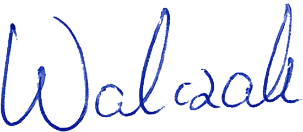 									Andrzej Walczak